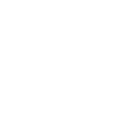 IdiomaNivelIdiomaNivelConocimientoNivelConocimientoNivelConocimientoNivelConocimiento Nivel